Załącznik nr 1 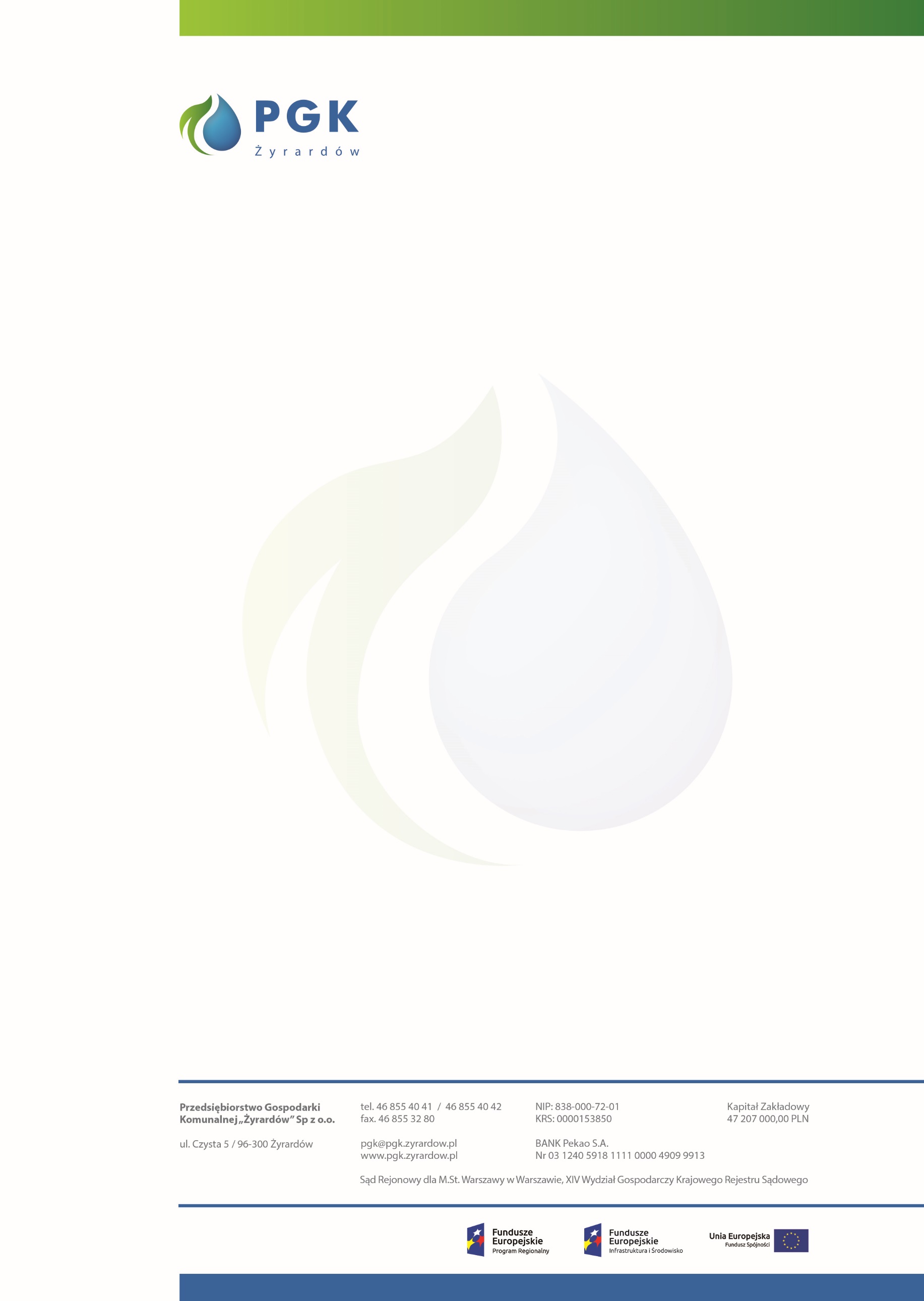 ZP.26.TO.38.2019-1Miejscowość ………………………dnia................................................................................................(pieczęć adresowa Wykonawcy)NIP): ....................................................REGON):.............................................tel.): .....................................................adres e – mail): ....................................WZÓR OFERTYZamawiający: Przedsiębiorstwo Gospodarki Komunalnej „Żyrardów” Spółka z o. o.ul. Czysta 5, 96 - 300 Żyrardów W odpowiedzi na zapytanie cenowe z dnia 16.10.2019 r. prowadzone w oparciu o art. 4 pkt. 8 Ustawy z dnia 29 stycznia 2004 r. Prawo zamówień publicznych (t. j. Dz. U. z 2019 r. poz. 1843 z późn. zm.) na:wykonanie pomiarów elektrycznych dla PGK „Żyrardów” Sp. z o.o. Ja/My, niżej podpisany/i ........................................................................................................................................................,działając w imieniu i na rzecz: ........................................................................................................................................................,1. Oferujemy wykonanie przedmiotu zamówienia za cenę:Łączna wartość zamówienia:/słownie netto/ ………………………………………………………………………………..podatek VAT: ……% ………………………….zł/słownie VAT/ ………………………………………………………………………………..Brutto: ………………………………...zł/słownie brutto/ ………………………………………………………………………………..Termin realizacji zamówienia: do ……...2019 r. (nie później niż do 29.11.2019 r.)Oświadczamy, iż zdobyliśmy konieczne informacje oraz materiały do przygotowania oferty.Oświadczamy, iż uważamy się za związanych niniejszą ofertą przed okres 30 dni licząc od daty wyznaczonej na składanie ofert.Oświadczamy, że zapoznaliśmy się z postanowieniami zawartymi we wzorze umowy (Załącznik nr 2) i zobowiązujemy się, w przypadku wyboru naszej oferty jako najkorzystniejszej, do zawarcia umowy w miejscu i terminie wyznaczonym przez zamawiającego. Oświadczamy, iż posiadamy uprawnienia do wykonywania działalności objętej przedmiotem zamówienia oraz dysponujemy potencjałem technicznym i osobowym umożliwiającym realizacje zamówienia. Oświadczamy, iż znajdujemy się w sytuacji ekonomicznej i finansowej umożliwiającej wykonanie zamówienia.Oświadczamy, że wypełniliśmy obowiązki informacyjne przewidziane w art. 13 lub art. 14 RODO (rozporządzenie Parlamentu Europejskiego i Rady (UE) 2016/679 z dnia 27 kwietnia 2016 r. w sprawie ochrony osób fizycznych w związku z przetwarzaniem danych osobowych i w sprawie swobodnego przepływu takich danych oraz uchylenia dyrektywy 95/46/WE (ogólne rozporządzenie o ochronie danych) (Dz. Urz. UE L 119 z 04.05.2016, str. 1) wobec osób fizycznych, od których dane osobowe bezpośrednio lub pośrednio pozyskaliśmy w celu ubiegania się o udzielenie zamówienia w niniejszym postępowaniu.Wyrażamy zgodę na warunki płatności określone w zapytaniu cenowym.Osoba do kontaktu………………………………………, tel. ………………………………… e-mail …………………………………..Załączniki do oferty:……………………………………………………………………………………..………..……………………………………………………………………………………..………..…………………. dnia …………………........................................................................................./Podpis i pieczęć osoby upoważnionejdo podpisywania oferty/Lp.Rodzaj pomiaruCena jednostkowa nettoIlość punktówStawka VATŁączna cena netto1.Pomiary skuteczności ochrony przeciwporażeniowej (zerowanie)…………………………….426…………………………….…………………………2.Pomiary skuteczności ochrony przeciwporażeniowej w obwodach zabezpieczonych wyłącznikami różnicowo – prądowymi…………………………….1031…………………………….…………………………3.Pomiary rezystancji izolacji obwodów I-fazowych…………………………….566…………………………….…………………………4.Pomiary rezystancji izolacji obwodów III-fazowych…………………………….932…………………………….…………………………5.Pomiary rezystancji uziemienia…………………………….211…………………………….…………………………6.RazemRazemRazemRazem…………………………